У К Р А Ї Н АГОЛОВА ЧЕРНІВЕЦЬКОЇ ОБЛАСНОЇ РАДИРОЗПОРЯДЖЕННЯ_____________ 2023 р.                                                                              №_________Про внесення змін до паспортабюджетної  програми на 2023 рікКеруючись статтею 22 Бюджетного кодексу України, статтею 55, ч.6 статті 56 Закону України «Про місцеве самоврядування в Україні», Правилами складання паспортів бюджетних програм місцевих бюджетів та звітів про їх виконання, затверджених наказом Міністерства фінансів України від 26.08.2014 № 836 «Про деякі питання запровадження програмно-цільового методу складання та виконання місцевих бюджетів» із змінами та доповненнями, відповідно до постанови Кабінету Міністрів України від 28.02.2002 №228 «Про затвердження Порядку складання, розгляду, затвердження та основних вимог до виконання кошторисів бюджетних установ», розпорядження Чернівецької обласної державної адміністрації (обласної військової адміністрації) від 08.12.2023 №1255-р «Про внесення змін до обласного бюджету Чернівецької області на 2023 рік»:Внести зміни до паспортів бюджетних програм на 2023 рік за КПКВК МБ 0110150 «Організаційне, інформаційно – аналітичне та матеріально - технічне забезпечення діяльності обласної ради, районної ради, районної у місті ради (у разі її створення), міської, селищної, сільської рад», за КПКВК МБ 0117680 «Членські внески до асоціацій органів місцевого самоврядування», за КПКВК МБ 0118420 «Інші заходи у сфері засобів масової інформації», затверджені розпорядженням голови обласної ради від 31.01.2023 №20 «Про затвердження паспортів бюджетних програм на 2023 рік» із змінами, та затвердити їх у новій редакції, що додається.Перший заступникголови обласної ради                                                             Микола ГУЙТОРВиконавець:Погоджено:Начальник відділу фінансового забезпечення та публічних закупівель– головний бухгалтер   Мілєна КОЛОСАРЬОВА(підпис)(дата)Заступник головиобласної радиМихайло ПАВЛЮК(підпис)(дата)Керуючий справами обласної ради Микола БОРЕЦЬ(підпис)(дата)Начальник відділу юридичної та кадрової роботиЮрій БАЗЮК(підпис)(дата)Начальник відділу документообігу, контролю та доступу до публічної інформаціїКатерина ГУЦУЛЯК(підпис)(дата)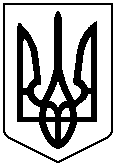 